ПРОЕКТНАЯ ДЕКЛАРАЦИЯ
Жилого дома №6 в квартале на территории, примыкающей к ПО «Полет»,
расположенного по почтовому адресу: г. Омск, пр. Космический, д. 20, корпус 9 г. Омск 20 июня 2014г.Информация о застройщикеОбщество с ограниченной ответственностью «Проектно-строительная компания «Лидер» (сокращенно ООО «ПСК «Лидер»)Юридический адрес: г. Омск, ул. 11-я Рабочая, д.60Фактический адрес: г. Омск, ул. Гагарина, д. 14, офис. 4.1Режим работы: с 9-00 до 18-00. Суббота, воскресенье – выходной.Зарегистрировано Межрайонной инспекцией Федеральной налоговой службы № 12 по Омской области 21.06.2011г., свидетельство о государственной регистрации юридического лица серии 55 № 003590740Основной государственный регистрационный номер 1115543018491ИНН 5506217945 КПП 550601001, свидетельство о постановке на учет Российской организации в налоговом органе по месту нахождения на территории РФ серии 55 № 003590741 выдано 21.06.2011г. ИФНС по ОАО г. Омска.Свидетельство о допуске к работам, которые оказывают влияние на безопасность объектов капитального строительства № 1889 от 05.12.2013г., выдано НП СРО «Лучшие технологии строительства». Регистрационный номер СРО-С-245-16042012.Финансовый результат на 31.03.2014г. составляет – -282 369 руб.Размер кредиторской задолженности на 31.03.2014г. – 31 151 тыс. руб.Размер дебиторской задолженности на 31.03.2014г. составляет – 89 704 тыс. руб.Информация о проекте по пр. Космический д. 20, корпус 91. Цель проекта строительства, этапы и сроки реализации, результаты государственной экспертизы проектной документацииСтроительство девятиэтажного жилого дома № 6 на территории примыкающей к ПО «Полет»Срок реализации проекта:Начало строительства – июнь 2014г.Окончание строительства – июнь 2016г.Проведена экспертиза проекта. Экспертизу проводило ООО «Сибирский региональный экспертный центр «СибрегионЭксперт». Получено положительное заключение негосударственной экспертизы № 2-1-1-0009-14 от 22.01.2014г., согласно которому, указанная проектная документация соответствует действующим нормативным документам и рекомендуется к утверждению.2. Разрешение на строительствоРазрешение на строительство № RU55301000-2141 от 11.06.2014г. выдан Департаментом архитектуры и градостроительства Администрации г. Омска3. О правах застройщика на земельный участок, о собственнике земельного участка в случае, если застройщик не является собственником, о границах и площади земельного участка, предусмотренных проектной документацией, об элементах благоустройстваДоговор аренды №01/07 земельных участков от 20.04.2007г., заключенный между ЗАО «Призматрон» и ООО «Оптимум-строй», зарегистрирован 25.05.2007г. № рег. 55-55-01/061/2007-746,747. Земельный участок площадью 11900,00 кв.м. с кадастровым номером 55:36:12 03 05:3086; земельный участок площадью 8376,00 кв.м. с кадастровым номером 55:36:12 03 05:3087Соглашение к договору аренды земельных участков от 01.08.2013г., зарегистрированное 21.08.2013г. за № 55-55-01/175/2013/-597.Соглашение к договору аренды земельных участков от 18.04.2014г., зарегистрированное 03.06.2014г. за № 55-55-01/107/2014-973.Договор субаренды части земельных участков от 04.06.2014г., заключенный между ООО «Оптимум-строй» и ООО «ПСК «Лидер» с целью строительства Жилого дома № 6 на территории, примыкающей к ПО «Полет» в ОАО г. Омска.Земельные участки площадью 11900,00 кв.м. с кадастровым номером 55:36:12 03 05:3086, площадью 8376,00 кв.м. с кадастровым номером 55:36:12 03 05:3087 принадлежат ОАО "Глобус»,( 644043, г. Омск, ул. Тарская, д. 13А, офис 607) на праве собственности. Свидетельство о государственной регистрации права 55-АА № 889036 от 27.06.2013г. Свидетельство о государственной регистрации права 55-АА № 953614 от 228.07.2013г.Элементы благоустройстваБлагоустройство дома предусматривает устройство асфальтированных проездов, тротуаров, озеленение.4. Местоположение строящегося многоквартирного дома, его описание, в соответствии с проектной документациейОдноподъездный жилой дом № 6 на территории, примыкающей к ПО «Полет» в ОАО г. ОмскаПлощадь земельного участка 3782 кв.м.,Общая площадь здания – 6898,96кв.м.,Количество этажей – 11 (в т.ч. надземных 10)Строительный объем – 26290,48 кв.м.,Количество квартир – 905. Количество в составе строящегося многоквартирного дома самостоятельных частей (квартир в многоквартирном доме, гаражей и иных объектов недвижимости). 90 квартирный жилой дом.Из них: 72 квартир однокомнатных проектной площадью 37,42кв.м., 37,23 кв.м. 37,99 кв.м., 40,44 кв.м., 41,01 кв.м., 41,35 кв.м., 41,18 кв.м.,41,92 кв.м., 44,56 кв.м. 18 квартир двухкомнатных проектной площадью 59,38 кв.м., 59,19 кв.м., 60,02 кв.м.Здание жилого дома состоит из одного подъезда. В доме предусмотрено техническое подполье и технический этаж.Стены зданий – из газобетонных блоков с отделочным слоем из облицовочного кирпича, толщина наружной стены 630 мм.Межкомнатные перегородки – отсутствуют.Перегородки санузлов из газобетонных блоков.Перекрытия – монолитный железобетон.Лестницы - железобетонные изделия (лестничные марши), железобетонные площадки.Фундаменты под стены – монолитные железобетонные ростверки на свайном основании.Разводка электроснабжения до квартиры.Водоснабжение и канализация, теплоснабжение, электроснабжение – от городских сетей.6. Функциональное назначение нежилых помещений в многоквартирном доме, не входящих в состав общего имущества в многоквартирном доме.Отсутствует.7. О составе общего имущества в многоквартирном доме.В состав общего имущества входят:Помещения, не являющиеся частью квартир и предназначенные для обслуживания более одного собственника помещения в данном доме, в том числе межквартирные лестничные площадки, лестницы, лифты, лифтовые и иные шахты, коридоры, технические этажи, чердаки, подвалы, в которых имеются инженерные коммуникации и иное оборудование, обслуживающее более одной квартиры (технические подвалы);Крыши, ограждающие несущие и ненесущие конструкции дома, механическое, электрическое, санитарно-техническое оборудование, находящееся в данном доме за пределами или внутри помещений и обслуживающее более одного помещенияЗемельный участок, на котором находится многоквартирный дом, с элементами озеленения и благоуствройства.8. О предполагаемом сроке получения разрешения на ввод в эксплуатацию строящегося многоквартирного дома.Предполагаемый срок получения разрешения на ввод в эксплуатацию - июнь 2016г.9. О возможных финансовых и прочих рисках при осуществлении проекта строительстваФинансовые и прочие риски при осуществлении проекта отсутствуют.10. О планируемой стоимости строительства многоквартирного домаСметная стоимость строительства 162 000 000 рублей в ценах 2013г.11. О перечне организаций, осуществляющих основные строительно-монтажные и другие работы (подрядчиков).Основные строительно-монтажные и др. работы осуществляет генподрядчик ООО «ПСК «Лидер», субподрядчик – ООО «ПМК-944 Треста Железобетон», ООО «ИмпортЛифтСеррвис», ООО «СтройПластОкно», ООО «Термополис», ООО «Комплексные инженерные системы».ДиректорООО «ПСК «Лидер» А.И. Кобзарев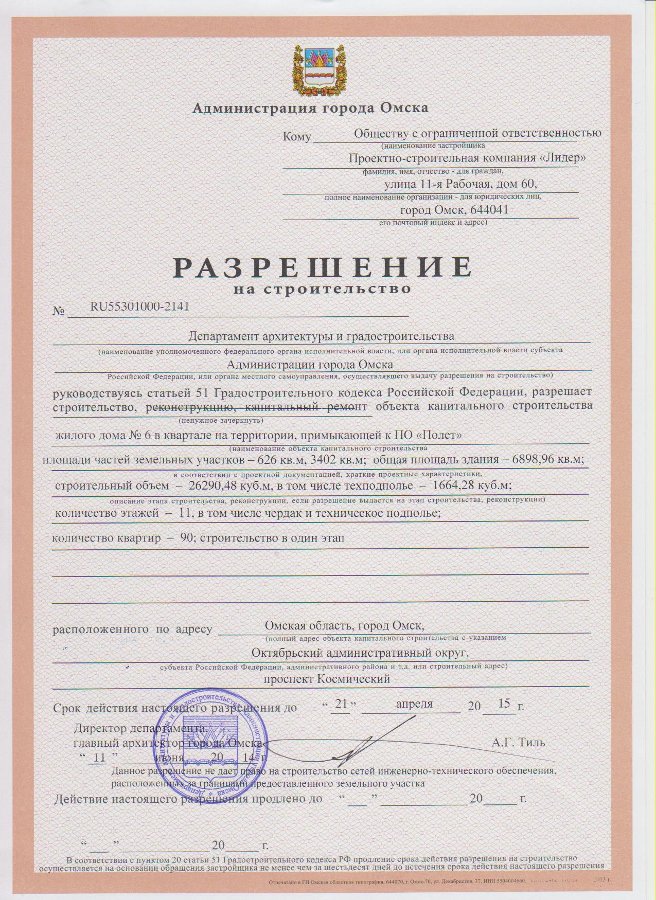 